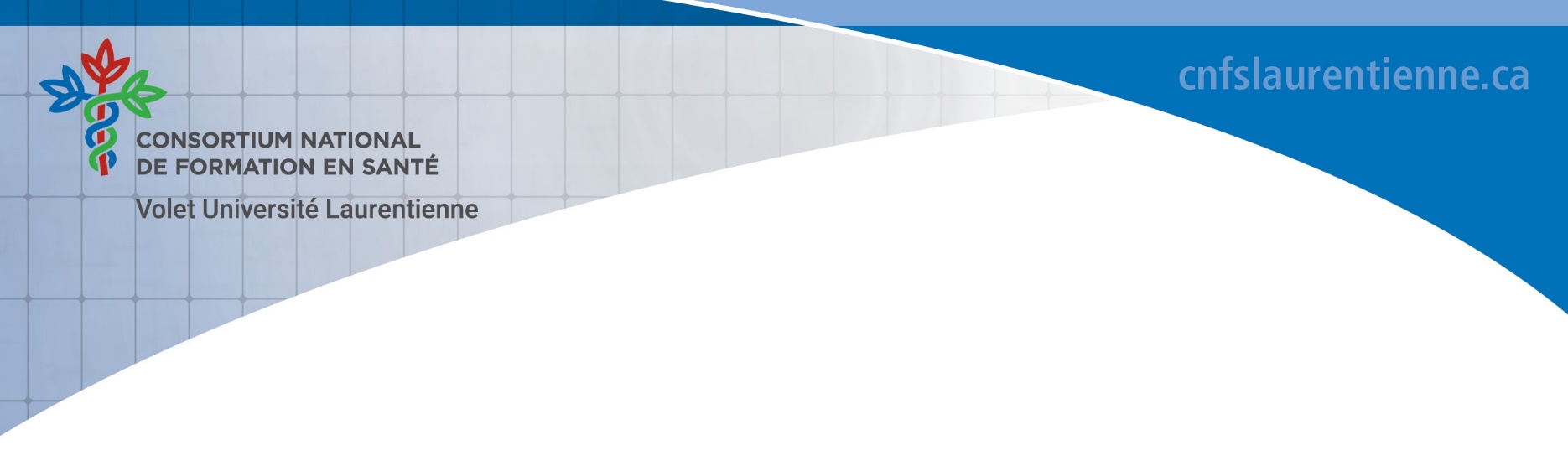 Formulaire de demande 
Appui financier pour stages cliniques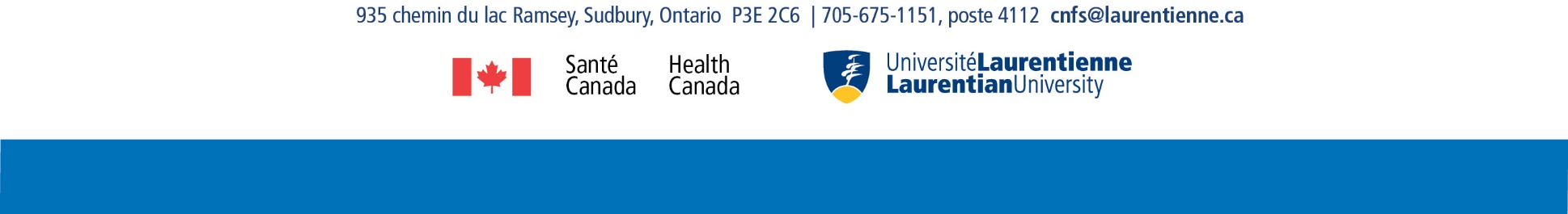 Veuillez consulter la politique « Appui financier applicable aux frais de déplacement et d’hébergement pour stages cliniques » et envoyer ce formulaire dument rempli 30 jours avant le début du stage. Veuillez consulter la politique « Appui financier applicable aux frais de déplacement et d’hébergement pour stages cliniques » et envoyer ce formulaire dument rempli 30 jours avant le début du stage. Veuillez consulter la politique « Appui financier applicable aux frais de déplacement et d’hébergement pour stages cliniques » et envoyer ce formulaire dument rempli 30 jours avant le début du stage. Veuillez consulter la politique « Appui financier applicable aux frais de déplacement et d’hébergement pour stages cliniques » et envoyer ce formulaire dument rempli 30 jours avant le début du stage. Veuillez consulter la politique « Appui financier applicable aux frais de déplacement et d’hébergement pour stages cliniques » et envoyer ce formulaire dument rempli 30 jours avant le début du stage. Coordonnées de l’étudiant(e)Coordonnées de l’étudiant(e)Coordonnées de l’étudiant(e)Coordonnées de l’étudiant(e)Coordonnées de l’étudiant(e)Nom :       Nom :       Nom :       Numéro étudiant :      Numéro étudiant :      Adresse temporaire :      Adresse temporaire :      Adresse temporaire :      Adresse temporaire :      Adresse temporaire :      Adresse permanente :      Adresse permanente :      Adresse permanente :      Adresse permanente :      Adresse permanente :      Téléphone :      Téléphone :      Courriel :     Courriel :     Courriel :     Renseignements sur le stageRenseignements sur le stageRenseignements sur le stageRenseignements sur le stageRenseignements sur le stageProgramme d’étude :      Programme d’étude :      Programme d’étude :      Programme d’étude :      Année :      Superviseur de stage :      Superviseur de stage :      Superviseur de stage :      Téléphone :      Téléphone :      Lieu de stage (nom complet de l’établissement) :      Lieu de stage (nom complet de l’établissement) :      Lieu de stage (nom complet de l’établissement) :      Lieu de stage (nom complet de l’établissement) :      Lieu de stage (nom complet de l’établissement) :      Adresse du lieu de stage :      Adresse du lieu de stage :      Adresse du lieu de stage :      Adresse du lieu de stage :      Adresse du lieu de stage :      Date de début du stage :      Date de début du stage :      Date de début du stage :      Date de fin du stage :      Date de fin du stage :      Nombre d’heures du stage :      Nombre d’heures du stage :      Nombre d’heures du stage :      Nombre d’heures du stage :      Nombre d’heures du stage :      Dépenses prévus *faire référence à la politiqueDépenses prévus *faire référence à la politiqueDépenses prévus *faire référence à la politiqueDépenses prévus *faire référence à la politiqueDépenses prévus *faire référence à la politiqueDéplacement :      Détails (ex. mode de transport) :      Détails (ex. mode de transport) :      Détails (ex. mode de transport) :      Détails (ex. mode de transport) :      Hébergement :      Détails :      Détails :      Détails :      Détails :      Total :      Total :      Total :      Total :      Total :      Préparation pour stagePréparation pour stagePréparation pour stagePréparation pour stagePréparation pour stageAvez-vous une épinglette qui indique que vous parlez en français ?  Oui     Non Si non, le CNFS – UL sera heureux de vous faire parvenir une épinglette. Avez-vous une épinglette qui indique que vous parlez en français ?  Oui     Non Si non, le CNFS – UL sera heureux de vous faire parvenir une épinglette. Avez-vous une épinglette qui indique que vous parlez en français ?  Oui     Non Si non, le CNFS – UL sera heureux de vous faire parvenir une épinglette. Avez-vous une épinglette qui indique que vous parlez en français ?  Oui     Non Si non, le CNFS – UL sera heureux de vous faire parvenir une épinglette. Avez-vous une épinglette qui indique que vous parlez en français ?  Oui     Non Si non, le CNFS – UL sera heureux de vous faire parvenir une épinglette. Saviez-vous qu’il existe un atelier gratuit en ligne pour vous préparer pour votre stage ?   Oui     Non « Cheminer vers la réussite de mon stage » comprend tous les outils nécessaires à la réussite de votre stage dans le domaine de la santé. Pour plus d’info : https://cnfs.ca/etudiants/stagesSaviez-vous qu’il existe un atelier gratuit en ligne pour vous préparer pour votre stage ?   Oui     Non « Cheminer vers la réussite de mon stage » comprend tous les outils nécessaires à la réussite de votre stage dans le domaine de la santé. Pour plus d’info : https://cnfs.ca/etudiants/stagesSaviez-vous qu’il existe un atelier gratuit en ligne pour vous préparer pour votre stage ?   Oui     Non « Cheminer vers la réussite de mon stage » comprend tous les outils nécessaires à la réussite de votre stage dans le domaine de la santé. Pour plus d’info : https://cnfs.ca/etudiants/stagesSaviez-vous qu’il existe un atelier gratuit en ligne pour vous préparer pour votre stage ?   Oui     Non « Cheminer vers la réussite de mon stage » comprend tous les outils nécessaires à la réussite de votre stage dans le domaine de la santé. Pour plus d’info : https://cnfs.ca/etudiants/stagesSaviez-vous qu’il existe un atelier gratuit en ligne pour vous préparer pour votre stage ?   Oui     Non « Cheminer vers la réussite de mon stage » comprend tous les outils nécessaires à la réussite de votre stage dans le domaine de la santé. Pour plus d’info : https://cnfs.ca/etudiants/stagesRéservé au membre de la faculté responsable du stageRéservé au membre de la faculté responsable du stageRéservé au membre de la faculté responsable du stageRéservé au membre de la faculté responsable du stageRéservé au membre de la faculté responsable du stageJe,      , confirme que les renseignements sur le présent formulaire sont exacts. 
Signature : __________________________________       Date : __________________________________Je,      , confirme que les renseignements sur le présent formulaire sont exacts. 
Signature : __________________________________       Date : __________________________________Je,      , confirme que les renseignements sur le présent formulaire sont exacts. 
Signature : __________________________________       Date : __________________________________Je,      , confirme que les renseignements sur le présent formulaire sont exacts. 
Signature : __________________________________       Date : __________________________________Je,      , confirme que les renseignements sur le présent formulaire sont exacts. 
Signature : __________________________________       Date : __________________________________Réservé à la coordinationRéservé à la coordinationRéservé à la coordinationRéservé à la coordinationRéservé à la coordinationApprobation   Oui     Oui, avec modifications     NonNotes :     
Signature : __________________________________       Date : __________________________________Approbation   Oui     Oui, avec modifications     NonNotes :     
Signature : __________________________________       Date : __________________________________Approbation   Oui     Oui, avec modifications     NonNotes :     
Signature : __________________________________       Date : __________________________________Approbation   Oui     Oui, avec modifications     NonNotes :     
Signature : __________________________________       Date : __________________________________Approbation   Oui     Oui, avec modifications     NonNotes :     
Signature : __________________________________       Date : __________________________________Bilan et photos reçus suite au stage :      Oui     NonBilan et photos reçus suite au stage :      Oui     NonBilan et photos reçus suite au stage :      Oui     NonBilan et photos reçus suite au stage :      Oui     NonBilan et photos reçus suite au stage :      Oui     NonRemboursement demandé suite au stage :     Oui     Non	Remboursement demandé suite au stage :     Oui     Non	Remboursement demandé suite au stage :     Oui     Non	Remboursement demandé suite au stage :     Oui     Non	Remboursement demandé suite au stage :     Oui     Non	Montant forfaitaire réclamé :      Montant forfaitaire réclamé :      Montant forfaitaire réclamé :      Montant forfaitaire réclamé :      Montant forfaitaire réclamé :      